Parts of an ExpressionCombining Like Terms	Use highlighters to show the like terms.  Combine the terms that are alike.	Ex:   				Ex:   Using Substitution	______________________the value and use __________________ of ____________________	Ex:   				Ex:   Distributive Property	__________________ the number outside of the parentheses by both ______________ inside the 	parentheses.	Ex:   					Ex:   							Distribute and Combine  	________________ first then ____________________ like terms.  	Ex:   					Ex:   		Factor	Find the __________________   _______________   ________________ of each term.  	That goes on the  _________________ of the parentheses.  Then determine what goes on the inside.	Ex:   					Ex:  		Distribute to check.Solving One Step Equations		Use Inverse Operations		Inverse operation of addition is ______________________		Inverse operation of subtraction is ______________________		Inverse operation of multiplication is ______________________		Inverse operation of division is ______________________		Ex:   				Ex:   		Ex:   				Ex:   Inequalities             Use a filled in circle for __________ and _________			Use an empty circle for __________ and _________	Find values that make the statement true and draw the arrow to include the 	true values.	                         Ex:  					Ex:  			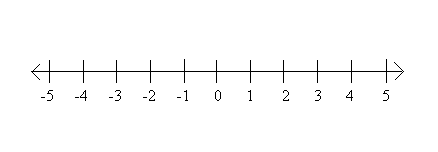 